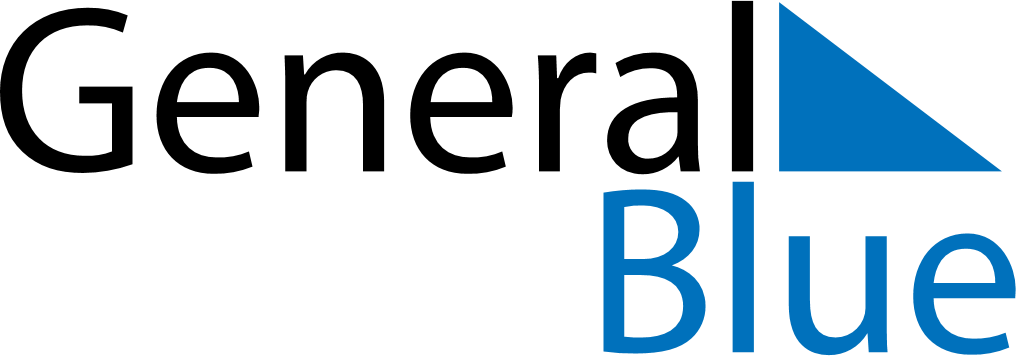 2028202820282028202820282028EthiopiaEthiopiaEthiopiaEthiopiaEthiopiaEthiopiaEthiopiaJanuaryJanuaryJanuaryJanuaryJanuaryJanuaryJanuaryFebruaryFebruaryFebruaryFebruaryFebruaryFebruaryFebruaryMarchMarchMarchMarchMarchMarchMarchMTWTFSSMTWTFSSMTWTFSS12123456123453456789789101112136789101112101112131415161415161718192013141516171819171819202122232122232425262720212223242526242526272829302829272829303131AprilAprilAprilAprilAprilAprilAprilMayMayMayMayMayMayMayJuneJuneJuneJuneJuneJuneJuneMTWTFSSMTWTFSSMTWTFSS12123456712343456789891011121314567891011101112131415161516171819202112131415161718171819202122232223242526272819202122232425242526272829302930312627282930JulyJulyJulyJulyJulyJulyJulyAugustAugustAugustAugustAugustAugustAugustSeptemberSeptemberSeptemberSeptemberSeptemberSeptemberSeptemberMTWTFSSMTWTFSSMTWTFSS1212345612334567897891011121345678910101112131415161415161718192011121314151617171819202122232122232425262718192021222324242526272829302829303125262728293031OctoberOctoberOctoberOctoberOctoberOctoberOctoberNovemberNovemberNovemberNovemberNovemberNovemberNovemberDecemberDecemberDecemberDecemberDecemberDecemberDecemberMTWTFSSMTWTFSSMTWTFSS11234512323456786789101112456789109101112131415131415161718191112131415161716171819202122202122232425261819202122232423242526272829272829302526272829303130312028 Holidays for Ethiopia2028 Holidays for Ethiopia2028 Holidays for EthiopiaJan 7	Christmas DayJan 19	EpiphanyJan 28	First day of RamadanFeb 26	End of Ramadan (Eid al-Fitr)Mar 2	Victory at Adwa DayMar 28	Day of LamentApr 14	Good FridayApr 16	Easter SundayMay 5	Feast of the Sacrifice (Eid al-Adha)May 28	Derg Downfall DayAug 3	Birthday of Muhammad (Mawlid)Sep 12	New Year’s DaySep 28	Finding of the True Cross